SOMPIS HIIHTOKOULU 2020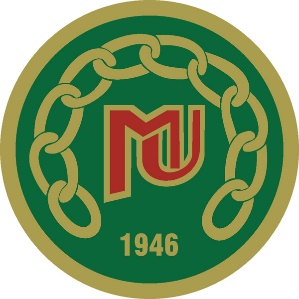 HIIHTOKOULUN OHJELMAklo 18.30-19.30PäivämääräTyyliSininenVihreäKeltainenPunainenValkoinen9.1.PERINTEINENtutustutaan hiihtoontutustutaan hiihtoonliikun hiihtäenvuorohiihtovuorohiihto16.1.PERINTEINENmäkiharjoitteluavuorohiihtovuorohiihtomäen nousuttasatyöntö23.1.VAPAAtasapainoilutasapainoilumäen nousutliu’utaanliu’utaan30.1.VAPAAluistelun alkeetmäkiharjoittelutasapainoiluakuokkamogren6.2.PERINTEINENvuorohiihto ja mäen laskutasatyöntötasatyöntötasatyöntötasatyöntöja 1-potkunen13.2.PERINTEINENtasatyönnön alkeettasatyönnöstä vuorohiihtoon1-potkunen1-potkunenvuorohiihdosta tasatyöntöön mäkiharjoittelu20.2.PERINTEINENtasatyönnöstä vuorohiihtoonmäen nousut ja laskutperinteisen kertausperinteisen kertausperinteisen kertaus27.2.VAPAAmäen nousut ja laskutliu’utaanilman sauvojamogrenmogren ja wassu5.3.VAPAAliu’utaanvapaan alkeetkuokkarytmin säätelykuokasta wassuun12.3.VAPAAseikkailurataseikkailurataseikkailuratavapaan kertausvapaan kertaus